Important Concepts to Consider How Things are Sequenced 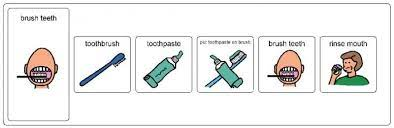 Beginning/End	Order of Activities Time ConceptsHow the World Works 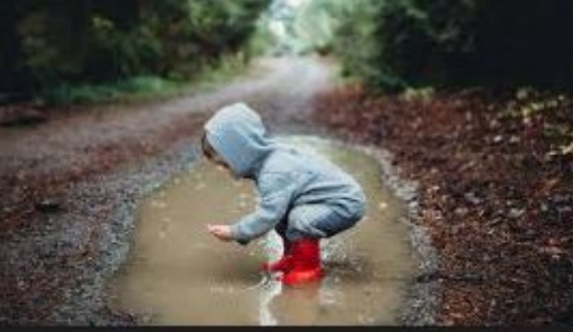 RoutinesCause and EffectPurpose and Use of ObjectsWhere Things Come FromThe Natural World and its Cycles and Laws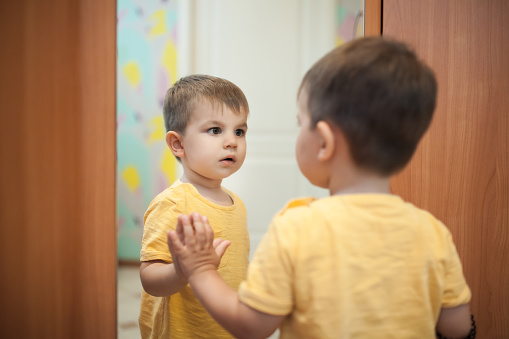 (Self-Concept (the mental perception one has of oneself)I exist and have feelings I can do things I affect people and objects around meSocial Concepts 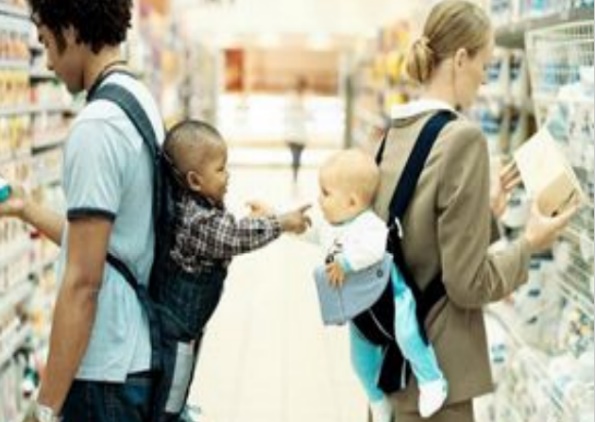 Greetings and Introductions How to PlayExpectations in Social Situation